N. 00098/2013 REG.PROV.CAU.N. 02770/2012 REG.RIC.           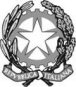 REPUBBLICA ITALIANAIl Consiglio di Statoin sede giurisdizionale (Sezione Quinta)ha pronunciato la presenteORDINANZAsul ricorso numero di registro generale 2770 del 2012, proposto da:Provincia di Bari, in persona del Presidente pro tempore, rappresentato e difeso dagli avv. Felice Eugenio Lorusso e Giovanni Vittorio Nardelli, con domicilio eletto presso lo studio del primo, in Roma, via Cola di Rienzo, n. 271;controTersan Puglia S.p.a., in persona del legale rappresentante pro tempore, rappresentato e difeso dall'avv. Luigi Paccione, con domicilio eletto presso lo studio del dott. Alfredo Placidi in Roma, via Cosseria, n. 2; per la riformadella sentenza del T.A.R. Puglia – Bari, Sezione I, n. 00085/2012, resa tra le parti, concernente risarcimento danni in relazione a ritiro autorizzazione al trattamento, stoccaggio e riciclo rifiuti speciali non pericolosi con produzione, mediante procedimento di compostaggio, di ammendante compostato misto per l'agricoltura;Visti il ricorso in appello e i relativi allegati;Visto l'art. 98 cod. proc. amm.;Visto l'atto di costituzione in giudizio di Tersan Puglia S.p.a.;Viste le memorie difensive;Visti tutti gli atti della causa;Vista la domanda di sospensione dell'efficacia della sentenza del Tribunale amministrativo regionale di accoglimento del ricorso di primo grado, presentata in via incidentale dalla parte appellante;Relatore nella camera di consiglio del giorno 11 gennaio 2013 il Cons. Antonio Amicuzzi e uditi per le parti gli avvocati Lorusso e Paccione;Considerato:che la complessità e la rilevanza delle questioni giuridiche proposte esigono una approfondita valutazione che solo un esame della controversia nel merito, fissato per l’udienza del 17.5.2013, può garantire;che non sussistono invece i presupposti per la sospensione, nelle more, della sentenza appellata;Ritenuto che sussistono sufficienti motivi per compensare tra le parti le spese della presente fase cautelare.P.Q.M.Il Consiglio di Stato in sede giurisdizionale (Sezione Quinta) accoglie l'istanza cautelare (Ricorso numero: 2770/2012) ai soli fini della fissazione dell’udienza di merito per l’udienza del 17.5.2013.Provvede sulle spese della presente fase cautelare come segue: spese compensate.La presente ordinanza sarà eseguita dall'Amministrazione ed è depositata presso la segreteria della Sezione che provvederà a darne comunicazione alle parti.Così deciso in Roma nella camera di consiglio del giorno 11 gennaio 2013 con l'intervento dei magistrati:Pier Giorgio Trovato, PresidenteCarlo Saltelli, ConsiglierePaolo Giovanni Nicolo' Lotti, ConsigliereAntonio Amicuzzi, Consigliere, EstensoreAntonio Bianchi, ConsigliereDEPOSITATA IN SEGRETERIAIl 14/01/2013IL SEGRETARIO(Art. 89, co. 3, cod. proc. amm.)L'ESTENSOREIL PRESIDENTE